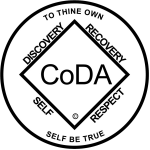 CoDA Service Conference 2021Motion/Voting Entity Literature (VE Literature) Form Check one:    _X Motion (Committee/Board)  __ VEI (See VEI Guidelines on reverse side of this form)Committee/Board or VE/Delegate Name: _CoDA Canada______________________   Date: ______May 13, 2020_________________		Assigned Number: __Motion 1__________		Revision #: _____________		Revision Date: _________________Motion or VE Issue Name: __Service Concepts Booklet ~ Alive & Strong ____________________________________Motion/Issue: Following the presentation and provisional acceptance of the draft version of ‘Service Concepts ~ Alive & Strong’ booklet at the 2020 CSC, we now wish to present this document for official approval as CoDA Endorsed Literature to be made available in printed booklet form.  Intent, background, other pertinent information: As the sole piece of literature available addressing the CoDA Twelve Service Concepts, this booklet can now be used by all CoDA members worldwide to improve their understanding and practical application of the Service Concepts.  This is a tool for recovery for the Fellowship to encourage individual growth in recovery, promote healthy and loving relationships, as well as improve the integrity of service work at all levels of our Service Structure.Remarks: The revised final document will be forwarded before the revision deadline.This motion or VEI requires changes to: (please check any that apply)____  By Laws		____  	FSM P1		____  	FSM P2____  	FSM P3		____  	FSM P4		____  	FSM P5____  	Change of Responsibility   ____  	Other: _______________________________ (Data Entry Use Only)Motion result: _______________________________________ VEI Result – Assigned to __________________ on _________ (date)